 8.2.3. Συγκεκριμένη προστασία για τα χέρια:8.2.4. Προσταστία προσώπου και οφθαλμών:     8.2.5. Προσταστία του σώματος:      8.2.6. Συμπληρωματικά μέτρα εκτάκτου ανάγκης:Έλεγχοι από την έκθεση στο περιβάλλον:Δυνάμει της κοινοτικής νομοθεσίας προστασίας του περιβάλλοντος, συνίσταται το να αποφεύγεται η απόρριψη, και του προϊόντος, αλλά και του δοχείου του, στο περιβάλλον. Για περισσότερες πληροφορίες δείτε την επιγραφή παραγράφου 7.1.D.Πτητικές οργανικές ενώσεις:Σε εφαρμογή της Οδηγίας 2010/75/EU, αυτό το προϊόν εμφανίζει τα εξής χαρακτηριστικά:Σε εφαρμογή της Οδηγίας 2004/42/EE, αυτό το προϊόν, για την χρήση του εμφανίζει τα εξής χαρακτηριστικά:  την οριακή τιμή της Ε.Ε. για το προϊόν (Κατηγ. Α.Η.): 30 g/L (2010)*Δεν ισχύει, λόγω της φύσης του προϊόντος, δεν παρέχει πληροφορίες ιδιοκτησία της επικινδυνότητας του. Δεν διατίθενται πειραματικά στοιχεία από το μίγμα καθεαυτό, σχετικά με τις οικοτοξικολογικές ιδιότητες13.1.1. Είδη/Τύποι Αποβλήτων (Κανονισμός (ΕΕ) αριθ. 1357/2014):Άνευ αντικειμένου13.1.2. Διαχείριση των αποβλήτων (διάθεση και αξιοποίηση):Συμβουλευτείτε τον εξουσιοδοτημένο φορέα ανάκτησης και διάθεσης αποβλήτων σύμφωνα με το Παράρτημα 1 και το Παράρτημα 2 (Οδηγία 2008/98/ΕΚ). Σύμφωνα με τους κωδικούς 15 01 (2014/955/ΕE), στην περίπτωση που η συσκευασία έχει έρθει σε άμεση επαφή με το προϊόν, πρέπει να αντιμετωπίζεται με τον ίδιο τρόπο, όπως το ίδιο το προϊόν. Σε αντίθετη περίπτωση, πρέπει να αντιμετωπίζεται ως μη επικίνδυνο απόβλητο. Δεν συνιστάται η απόρριψή της σε πλωτές οδούς. Βλ. παράγραφο 6.2.13.1.3. Διατάξεις σχετιζόμενες με την διαχείριση των καταλοίπων:Σε συμφωνία με το Προσάρτημα II του Κανονισμού (ΕΕ) Νº1907/2006 (REACH),  όπου συλλέγονται οι κοινοτικές ή κρατικές διατάξεις, σχετιζόμενες με την διαχείριση των καταλοίπων.Κοινοτική νομοθεσία: Οδηγία 2008/98/ΕΚ, 2014/955/ΕE, Κανονισμός (ΕΕ) αριθ. 1357/2014
Ελληνική νομοθεσία: YPEKΑ -Ν. 4042/2012( ΦΕΚ 24/Α/13-2-2012)ΤΜΗΜΑ 1: Αναγνωριστικός κωδικός ουσίας/μείγματος και εταιρείας/επιχείρησηςΑναγνωριστικός κωδικός προϊόντος:Συναφείς προσδιοριζόμενες χρήσεις της ουσίας ή του μείγματος και αντεδεικνυόμενες χρήσειςΣτοιχεία του προμηθευτή του δελτίου δεδομένων ασφαλείας:Αριθμός τηλεφώνου επείγουσας ανάγκης:ΤΜΗΜΑ 2 - Προσδιορισμός επικινδυνότητας2.1. Ταξινόμηση της ουσίας ή του μείγματος:2.2. Στοιχεία επισήμανσης (Κανονισμός Νο1272/2008(CLP)):2.3. Άλλοι κίνδυνοι:ΤΜΗΜΑ 3 – Σύνθεση / πληροφορίες για τα συστατικά3.1. Ουσίες: 3.2. Μείγματα:Για περισσότερες πληροφορίες σχετικά με την επικινδυνότητα των χημικών ουσιών, διαβάστε τις επιγραφές 8, 11, 12, 15 και 16.ΤΜΗΜΑ 4 – Μέτρα πρώτων βοηθειών4.1. Περιγραφή των μέτρων πρώτων βοηθειών:4.2. Σημαντικότερα συμπτώματα και επιδράσεις, άμεσες ή μεταγενέστερες:4.3. Ένδειξη οιασδήποτε απαιτούμενες άμεσης ιατρικής φροντίδας και ειδικής θεραπείας:ΤΜΗΜΑ 5 – Μέτρα για την καταπολέμηση της πυρκαγιάς5.1. Πυροσβεστικά μέσα:5.2. Ειδικοί κίνδυνοι που προκύπτουν από την ουσία ή το μείγμα:5.3. Συστάσεις για τους πυροσβέστες:ΤΜΗΜΑ 6 - Μέτρα για την αντιμετώπιση τυχαίας έκλυσης6.1. Προσωπικές προφυλάξεις, προστετευτικός εξοπλισμός και διαδικασίες έκτακτης ανάγκης:6.2. Περιβαλλοντικές προφυλάξεις:6.3. Μέθοδοι και υλικά για περιορισμό και καθαρισμό:6.4. Παραπομπή σε άλλα τμήματα:ΤΜΗΜΑ 7 – Χειρισμός και αποθήκευση7.1. Προφυλάξεις για ασφαλή χειρισμό:7.2. Συνθήκες για την ασφαλή φύλαξη, συμπεριλαμβανομένων τυχόν ασυμβίβαστων:7.3. Ειδική τελική χρήση ή χρήσεις:ΤΜΗΜΑ 8 -  Έλεγχος της έκθεσης / ατομική προστασία8.1. Παράμετροι ελέγχου:   PNEC:8.2. Έλεγχοι έκθεσης:         8.2.1. Γενικά μέτρα ασφαλείας και υγιεινής στο περιβάλλον εργασίας:Σαν μέτρο πρόληψης συνίσταται η χρήση βασικών μέσων ατομικής προστασίας, με την αντίστοιχη σήμανση "CE".    Για περισσότερες πληροφορίες σχετικά με τα μέσα ατομικής προστασίας (αποθήκευση, χρήση, καθαρισμός, συντήρηση, κλάση προστασίας,...) να διαβάσετε το ενημερωτικό δελτίο που παρέχεται από τον κατασκευαστή του ΜΑΠ. Οι ενδείξεις που περιέχονται στην παράγραφο αυτή αναφέρονται στο προϊόν και μόνον. Τα μέτρα ασφαλείας για το αραιωμένο προϊόν μπορεί να διαφέρουν ανάλογα με το βαθμό της αραίωσης, την χρήση, τον τρόπο εφαρμογής, κ.τ.λ. Για να καθοριστεί η υποχρέωση εγκατάστασης ντους για έκτακτες ανάγκες ή/και για την έκπλυση οφθαλμών στις αποθήκες, θα λαμβάνονται υπόψη οι κανόνες που αφορούν στην αποθήκευση χημικών προϊόντων, που ισχύουν σε κάθε περίπτωση. Για περισσότερες πληροφορίες διαβάστε τις παραγράφους 7.1 και 7.2.        8.2.2. Προστασία του αναπνευστικού συστήματος:ΕικονόγραμμαΜΑΠΣημαδεμένοΚανονισμοί CENΠαρατηρήσεις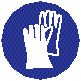 Υποχρεωτική προστασία των χεριώνΠροστατευτικά γάντια κατά ήσσονος σημασίας κινδύνους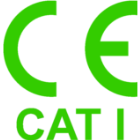 Αντικαταστήστε αμέσως τα γάντια στην οποιαδήποτε ένδειξη απομείωσης της αξίας τους. Εάν είναι μεγάλο το χρονικό διάστημα έκθεσης στο προϊόν των επαγγελματικών / βιομηχανικών χρηστών καλό είναι να χρησιμοποιείτε γάντια τύπου CE ΙΙ σύμφωνα με τους κανονισμούς EN 420 και EN 374ΕικονόγραμμαΜΑΠΣημαδεμένοΚανονισμοί CENΠαρατηρήσεις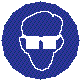 Υποχρεωτική προστασία του προσώπουΠανοραμικά γυαλιά για πιτσιλίσματα από υγρά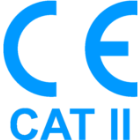 EN 166:2001
EN ISO 4007:2012Καθημερινά, να καθαρίζεται και να απολυμαίνεται, σε συμφωνία με τις οδηγίες του κατασκευαστή ΕικονόγραμμαΜΑΠΣημαδεμένοΚανονισμοί CENΠαρατηρήσειςΕνδύματα εργασίαςΑποκλειστική χρήση στη θέση εργασίας.Αντιολισθητικά υποδήματα εργασίαςEN ISO 20347:2012Καμία/ΚανέναΜέτρο εκτάκτου ανάγκηςΚανονισμοίΜέτρο εκτάκτου ανάγκηςΚανονισμοί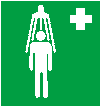 Ντους εκτάκτου ανάγκηςANSI Z358-1
ISO 3864-1:2002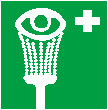          ΟφθαλμόλουτροDIN 12 899
ISO 3864-1:2002Π.Ο.Ε. (Παροχή):Μη διαθέσιμοΠεριεκτικότητα σε ΠΟΕ σε 25οC:Μη διαθέσιμοΜέσος αριθμός ατόμων άνθρακαΜη διαθέσιμοΜέσο μοριακό βάροςΜη διαθέσιμοΠεριεκτικότητα σε ΠΟΕ σε 25 οC:15 kg/m3 (15 g/L)Συστατικά στοιχεία:Άνευ αντικειμένουΤΜΗΜΑ 9 – Φυσικές και χημικές ιδιότητες9.1. Στοιχεία για τις βασικές φυσικές και χημικές ιδιότητες:       Για πλήρεις πληροφορίες δείτε το φύλλο δεδομένων προϊόντος  Φυσική εμφάνιση:9.2. Άλλες πληροφορίες:ΤΜΗΜΑ 10 – Σταθερότητα και δραστικότητα  10.6. Μη συμβατά υλικά:Δείτε τις επιγραφές 10.3, 10.4 και 10.5 για να γνωρίσετε τα προϊόντα της αποσύνθεσης συγκεκριμένα. Αναλόγως των συνθηκών αποσύνθεσης, σαν συνέπεια της ιδίας, μπορούν να ελευθερωθούν σύνθετα μίγματα χημικών ουσιών: διοξείδιο του άνθρακα (CO2), μονοξείδιο του άνθρακα και άλλες οργανικές ενώσεις.ΤΜΗΜΑ 11 – Τοξικολογικές Πληροφορίες11.1. Πληροφορίες για τις τοξικολογικές επιπτώσεις:         Δεν διατίθενται πειραματικά στοιχεία από το μείγμα μόνο του, σχετικά με τις τοξικολογικές ιδιότητες.11.2. Επικίνδυνα αποτελέσματα για την υγεία:Σε περίπτωση παρατεταμένης, επαναλαμβανόμενης έκθεσης, ή σε συγκεντρώσεις υψηλότερες από τα καθορισμένα όρια έκθεσης σε επαγγελματίες, μπορούν να δημιουργηθούν δυσμενείς επιπτώσεις για την υγεία, ανάλογα με την οδό της έκθεσης:        11.2.1. Κατάποση:-   Οξεία τοξικότητα: Βάσει  των  διαθέσιμων  δεδομένων,  τα  κριτήρια  ταξινόμησης  δεν  πληρούνται. Εντούτοις, παρουσιάζει ουσίες ταξινομημένες σαν επικίνδυνες, από την κατάποση. Για περισσότερες πληροφορίες δείτε την  επιγραφή παραγράφου 3.
-   Διαβρωτικό / Ερεθιστικό: Βάσει  των  διαθέσιμων  δεδομένων,  τα  κριτήρια  ταξινόμησης  δεν  πληρούνται. Εντούτοις, παρουσιάζει ουσίες ταξινομημένες σαν επικίνδυνες, από την κατάποση. Για περισσότερες πληροφορίες δείτε την επιγραφή παραγράφου 3.11.2.2. Εισπνοή:-   Οξεία τοξικότητα: Βάσει  των  διαθέσιμων  δεδομένων,  τα  κριτήρια  ταξινόμησης  δεν  πληρούνται, και δεν παρουσιάζει ουσίες ταξινομημένες σαν επικίνδυνες, από την εισπνοή. Για περισσότερες πληροφορίες δείτε την επιγραφή παραγράφου 3.
-   Διαβρωτικό / Ερεθιστικό: Βάσει  των  διαθέσιμων  δεδομένων,  τα  κριτήρια  ταξινόμησης  δεν  πληρούνται. Ωστόσο, παρουσιάζει ουσίες ταξινομημένες ως επικίνδυνες για τον λόγο αυτό. Για περισσότερες πληροφορίες, δείτε την παράγραφο 3.11.2.3. Επαφή με το δέρμα και τα μάτια:-   Επαφή με το δέρμα: Βάσει  των  διαθέσιμων  δεδομένων,  τα  κριτήρια  ταξινόμησης  δεν  πληρούνται. Εντούτοις, παρουσιάζει ουσίες ταξινομημένες σαν επικίνδυνες, από την επαφή με το δέρμα. Για περισσότερες πληροφορίες δείτε την επιγραφή παραγράφου 3.
-   Επαφή με τα μάτια: Βάσει  των  διαθέσιμων  δεδομένων,  τα  κριτήρια  ταξινόμησης  δεν  πληρούνται. Εντούτοις, παρουσιάζει ουσίες ταξινομημένες σαν επικίνδυνες, από την επαφή με το δέρμα. Για περισσότερες πληροφορίες δείτε την επιγραφή παραγράφου 3.11.2.4. Αποτελέσματα CMR (καρκινογένεσης, μεταλλαξιγέννεσης, τοξικότητας στην αναπαραγωγή):-   Καρκινογενές: Βάσει  των  διαθέσιμων  δεδομένων,  τα  κριτήρια  ταξινόμησης  δεν  πληρούνται, και δεν παρουσιάζει ουσίες ταξινομημένες σαν επικίνδυνες, για τα περιγραφόμενα αποτελέσματα. Για περισσότερες πληροφορίες δείτε την επιγραφή παραγράφου 3.
-   Μεταλλακτικότητα: Βάσει  των  διαθέσιμων  δεδομένων,  τα  κριτήρια  ταξινόμησης  δεν  πληρούνται, και δεν παρουσιάζει ουσίες ταξινομημένες ως επικίνδυνες για τον λόγο αυτό. Για περισσότερες πληροφορίες, δείτε την παράγραφο 3.
-   Αναπαραγωγική τοξικότητα: Βάσει  των  διαθέσιμων  δεδομένων,  τα  κριτήρια  ταξινόμησης  δεν  πληρούνται, και δεν παρουσιάζει ουσίες ταξινομημένες ως επικίνδυνες για τον λόγο αυτό. Για περισσότερες πληροφορίες, δείτε την παράγραφο 3.11.2.5. Αποτελέσματα της ευαισθητοποίησης:-   Αναπνευστικό σύστημα: Βάσει  των  διαθέσιμων  δεδομένων,  τα  κριτήρια  ταξινόμησης  δεν  πληρούνται, και δεν παρουσιάζει ουσίες ταξινομημένες σαν επικίνδυνες, με ευαισθητοποιητικά αποτελέσματα.  Για περισσότερες πληροφορίες δείτε την επιγραφή παραγράφου 3.
-   Δερματικές διαταραχές: Βάσει  των  διαθέσιμων  δεδομένων,  τα  κριτήρια  ταξινόμησης  δεν  πληρούνται. Εντούτοις, παρουσιάζει ουσίες ταξινομημένες σαν επικίνδυνες, με ευαισθητοποιητικά αποτελέσματα.  Για περισσότερες πληροφορίες δείτε την επιγραφή παραγράφου 3.11.2.6. Ειδική τοξικότητα στα όργανα-στόχους (STOT)-χρόνου έκθεσης:Βάσει  των  διαθέσιμων  δεδομένων,  τα  κριτήρια  ταξινόμησης  δεν  πληρούνται, και δεν παρουσιάζει ουσίες ταξινομημένες ως επικίνδυνες για τον λόγο αυτό. Για περισσότερες πληροφορίες, δείτε την παράγραφο 3.11.2.7. Ειδική τοξικότητα στα όργανα-στόχους (STOT)-επαναλαμβανόμενη έκθεση:-   Ειδική τοξικότητα στα όργανα-στόχους (STOT)-επαναλαμβανόμενη έκθεση: Βάσει  των  διαθέσιμων  δεδομένων,  τα  κριτήρια  ταξινόμησης  δεν  πληρούνται, και δεν παρουσιάζει ουσίες ταξινομημένες ως επικίνδυνες για τον λόγο αυτό. Για περισσότερες πληροφορίες, δείτε την παράγραφο 3.
-   Δέρμα: Βάσει  των  διαθέσιμων  δεδομένων,  τα  κριτήρια  ταξινόμησης  δεν  πληρούνται, και δεν παρουσιάζει ουσίες ταξινομημένες ως επικίνδυνες για τον λόγο αυτό. Για περισσότερες πληροφορίες, δείτε την παράγραφο 3.11.2.8. Τοξικότητα αναρρόφησης:Βάσει  των  διαθέσιμων  δεδομένων,  τα  κριτήρια  ταξινόμησης  δεν  πληρούνται, και δεν παρουσιάζει ουσίες ταξινομημένες ως επικίνδυνες για τον λόγο αυτό. Για περισσότερες πληροφορίες, δείτε την παράγραφο 3.Άλλες πληροφορίες:Άνευ αντικειμένουΣυγκεκριμένες τοξικολογικές πληροφορίες των ουσιών:ΤΜΗΜΑ 12 – Οικολογικές πληροφορίες12.1. Τοξικότητα:12.2. Ανθεκτικότητα και ικανότητα αποικοδόμησης:12.3. Δυνατότητα βιοσυσσώρευσης:12.4. Κινητικότητα στο έδαφος:12.5. Αποτελέσματα της αξιολόγησης ΑΒΤ και αΑαΒ:12.6. Άλλες αρνητικές επιπτώσεις:ΤΜΗΜΑ 13 – Στοιχεία σχετικά με την απόρριψη13.1. Μέθοδοι διαχείρισης αποβλήτων:ΤΜΗΜΑ 14 – Πληροφορίες σχετικά με τη μεταφορά14.1. Επίγεια μεταφορά επικίνδυνων εμπορευμάτων:         Σε εφαρμογή του ADR 2015 και του RID 2015:14.1. Επίγεια μεταφορά επικίνδυνων εμπορευμάτων:         Σε εφαρμογή του ADR 2015 και του RID 2015:         14.1.1. Αριθμός ΟΗΕ:Άνευ αντικειμένου         14.1.2. Οικεία ονομασία αποστολής ΟΗΕ:Άνευ αντικειμένου         14.1.3. Τάξη/τάξεις  κινδύνου κατά τη μεταφορά:Άνευ αντικειμένου         14.1.4. Ομάδα συσκευασίας:Άνευ αντικειμένου         14.1.5. Περιβαλλοντικοί κίνδυνοι:Όχι         14.1.6. Ειδικές προφυλάξεις για το χρήστη:                    14.1.6.1. Ειδικές διατάξεις:                    14.1.6.2. Κωδικός περιορισμού για σήραγγες:                    14.1.6.3. Φυσικοχημεικές ιδιότητες:                    14.1.6.4. LQ          14.1.7. Χύδην μεταφορά σύμφωνα με το παράρτημα ΙΙ της σύμβασης                        MARPOL και τον κώδικα IBC:14.2. Θαλάσσια μεταφορά επικίνδυνων εμπορευμάτων:         Σε εφαρμογή του IMDG 37-14:         14.2.1. Αριθμός ΟΗΕ:         14.2.2. Οικεία ονομασία αποστολής ΟΗΕ:         14.2.3. Τάξη/-εις κινδύνου κατά τη μεταφορά:                     14.2.3.1. Ετικέτες:         14.2.4. Ομάδα συσκευασίας:         14.2.5. Περιβαλλοντικοί κίνδυνοι:         14.2.6. Ειδικές προφυλάξεις για το χρήστη:                     14.2.6.1. Ειδικές διατάξεις:                     14.2.6.2. Κωδικός Ems:                     14.2.6.3. Φυσικοχημικές ιδιότητες:                     14.2.6.4. LQ:         14.2.7. Χύδην μεταφορά σύμφωνα με το παράρτημα ΙΙ της σύμβασης                      MARPOL και τον κώδικα IBC:14.3. Εναέριες μεταφορές επικίνδυνων εμπορευμάτων:         Σε εφαρμογή του IATA/ICAO 2015:         14.3.1. Αριθμός ΟΗΕ:         14.3.2. Οικεία ονομασία αποστολής ΟΗΕ:         14.3.3. Τάξη/-εις κινδύνου κατά τη μεταφορά:                     14.3.3.1. Ετικέτες:         14.3.4. Ομάδα συσκευασίας:         14.3.5. Περιβαλλοντικοί κίνδυνοι:         14.3.6. Ειδικές προφυλάξεις για το χρήστη:                     14.3.6.1. Φυσικοχημικές ιδιότητες:         14.3.7. Χύδην μετάφορά σύμφωνα με το παράρτημα ΙΙ της σύμβασης                         MARPOL και τον κώδικα IBC:Άνευ αντικειμένουΆνευ αντικειμένουΔείτε την επιγραφή 9Άνευ αντικειμένουΆνευ αντικειμένουΆνευ αντικειμένουΆνευ αντικειμένουΆνευ αντικειμένουΆνευ αντικειμένουΆνευ αντικειμένουΌχιΆνευ αντικειμένουΔείτε την επιγραφή 9Άνευ αντικειμένουΆνευ αντικειμένουΆνευ αντικειμένουΆνευ αντικειμένουΆνευ αντικειμένουΆνευ αντικειμένουΆνευ αντικειμένουΌχιΔείτε την επιγραφή 9Άνευ αντικειμένουΤΜΗΜΑ 15 – Στοιχεία σχετικά με τη νομοθεσία15.1. Κανονισμοί/νομοθεσία σχετικά με την ασφάλεια, την υγεία και το περιβάλλον για την ουσία ή το μείγμα         15.1.1. Κανονισμοί/νομοθεσία σχετικά με την ασφάλεια, την υγεία και το περιβάλλον για την ουσία ή το                      μείγμα:15.1.2. Περιορισμοί στην εμπορία, διάθεση και χρήση ορισμένων επικίνδυνων ουσιών και μιγμάτων (Παράρτημα XVII, REACH):Άνευ αντικειμένου        15.1.3. Συγκεκριμένες διατάξεις όσον αφορά την προστασία των προσώπων ή του περιβάλλοντος:Συνίσταται η χρήση των συνοψισμένων πληροφοριών στο παρόν δελτίο στοιχείων ασφαλείας, σαν στοιχεία εισόδου σε μια αξιολόγηση κινδύνων των τοπικών περιστάσεων, με στόχο τον καθορισμό των αναγκαίων μέτρων για την πρόληψη των κινδύνων, στον χειρισμό, χρήση, αποθήκευση και απόρριψη αυτού του προϊόντος.15.1.4. Άλλες νομοθεσίες:Υ.Α. 265/2002/2002 (ΦΕΚ 1214/Β`/19.9.2002) Ταξινόμηση, συσκευασία και επισήμανση επικίνδυνων παρασκευασμάτων σε εναρμόνιση προς την Οδηγία 1999/45/ΕΚ (EE L200 της 30.7.1999) του Ευρωπαϊκού Κοινοβουλίου και του Συμβουλίου και της Οδηγίας 2001/60/ΕΚ (EE L226 της 22.8.2001) της Επιτροπής της Ευρωπαϊκής Κοινότητας.Υ.Α. 87/2007/2007 (ΦΕΚ 872/Β`/4.6.2007) Τροποποίηση της απόφ. Α.Χ.Σ. No 378/1994, (ΦΕΚ 705/Β/20.9.1994) σε εναρμόνιση προς την Οδηγία 2006/121/ΕΚ (ΕΕ L 396 της 30.12.2006) του Ευρωπαϊκού Κοινοβουλίου και του Συμβουλίου «για την τροποποίηση της Οδηγίας 67/548/ΕΟΚ του Συμβουλίου περί προσεγγίσεως των νομοθετικών, κανονιστικών και διοικητικών διατάξεων που αφορούν την ταξινόμηση, συσκευασία και επισήμανση των επικίνδυνων ουσιών με σκοπό την προσαρμογή της στον Κανονισμό (ΕΚ) αριθμ. 1907/2006 για την καταχώριση, την αξιολόγηση, την αδειοδότηση και τους περιορισμούς των χημικών προϊόντων (REACH) και για την ίδρυση του Ευρωπαϊκού Οργανισμού Χημικών Προϊόντων»Υ.Α. 270/2006 (ΦΕΚ 100/Β`/31.1.2006) Συμπλήρωση της υπ αριθ 265/2002 απόφασης ΑΧΣ (1214/Β/19902) «για την ταξινόμηση, συσκευασία και επισήμανση επικίνδυνων παρασκευασμάτων» σε εναρμόνιση προς την Οδηγία 1999/45/ΕΚ του Ευρωπαϊκού Κοινοβουλίου και του Συμβουλίου και της Οδηγίας 2001/60/ΕΚ της Επιτροπής της ΕΚ.
Υ.Α. ΔΥΓ/3α/Γ.Π/58233/2010 (ΦΕΚ 1122/Β`/23.7.2010) Προσαρμογή της Ελληνικής νομοθεσίας προς την κοινοτική οδηγία 2008/112/ΕΚ του Ευρωπαϊκού Κοινοβουλίου και του Συμβουλίου «για την τροποποίηση της οδηγίας του Συμβουλίου 76/768/ΕΟΚ (αριθ. ΔΥΓ3α/Γ.Π. 132979/2005), ώστε να προσαρμοστεί με τον κανονισμό (ΕΚ) αριθμ. 1272/2008 για την ταξινόμηση, την επισήμανση και τη συσκευασία ουσιών και μειγμάτων»YPEKΑ Ν. 4042/2012( ΦΕΚ 24/Α/1322012) «Ποινική προστασία του περιβάλλοντος − Εναρμόνιση με την Οδηγία 2008/99/ΕΚ − Πλαίσιο παραγωγής και διαχείρισης αποβλήτων − Εναρμόνιση με την Οδηγία 2008/98/ΕΚ − Ρύθμιση θεμάτων Υπουργείου Περιβάλλοντος, ΕνέργειαςΠ.Δ. 307/1986 Προστασία της Υγείας των Εργαζομένων που εκτίθενται σε ορισμένους χημικούς παράγοντες κατά τη διάρκεια της εργασίας τους15.2. Αξιολογήσεις χημικής ασφάλειαςΟ πάροχος δεν διεξήγαγε αξιολόγηση χημικής ασφάλειαςΤΜΗΜΑ 16 – Άλλες πληροφορίες16.2.1. Νομοθεσία εφαρμόσιμη στα δελτία δεδομένων ασφαλείας:Αυτό το δελτίο δεδομένων ασφαλείας, έχει αναπτυχθεί σε συμφωνία με το  ΠΡΟΣΑΡΤΗΜΑ II- Οδηγός για την σύνθεση των δελτίων στοιχείων ασφαλείας του κανονισμού (ΕE) Nº 1907/2006 (κανονισμού (ΕΕ) Nº 453/2010, κανονισμού (ΕΕ) Nº 2015/830)16.2.2. Τροποποίηση σε σχέση με το προηγούμενο δελτίο ασφαλείας που επηρεάζουν τον τρόπο διαχείρισης κινδύνου:             Άνευ αντικειμένου16.2.3. Κείμενα σχετικής νομοθεσίας και νομοθετικών διατάξεων αναφέρονται στο κεφάλαιο 3:Οι φράσεις που αναφέρονται δεν αφορούν στο ίδιο το προϊόν. Παρέχονται μόνο για σκοπούς ενημέρωσης και αναφέρονται στα επιμέρους συστατικά που εμφανίζονται στην ενότητα 316.2.4. Κανονισμός Νο 1272/2008 (CLP):Acute Tox. 4: H302 - Επιβλαβές σε περίπτωση κατάποσης
Aquatic Acute 1: H400 - Πολύ τοξικό για τους υδρόβιους οργανισμούς
Aquatic Chronic 1: H410 - Πολύ τοξικό για τους υδρόβιους οργανισμούς, με μακροχρόνιες επιπτώσεις
Aquatic Chronic 2: H411 - Τοξικό για τους υδρόβιους οργανισμούς, με μακροχρόνιες επιπτώσεις
Eye Dam. 1: H318 - Προκαλεί σοβαρή οφθαλμική βλάβη
Skin Corr. 1B: H314 - Προκαλεί σοβαρά δερματικά εγκαύματα και οφθαλμικές βλάβες
Skin Irrit. 2: H315 - Προκαλεί ερεθισμό του δέρματος
Skin Sens. 1: H317 - Μπορεί να προκαλέσει αλλεργική δερματική αντίδραση16.2.5. Διαδικασία ταξινόμησης:             Άνευ αντικειμένου16.2.6. Συστάσεις σχετικές με την εκπαίδευση:Συνίσταται μια ελάχιστη κατάρτιση σχετικά με την πρόληψη και αντιμετώπιση των εργασιακών κινδύνων του προσωπικού που θα χειριστεί αυτό το προϊόν, με στόχο την διευκόλυνση της κατανόησης και ερμηνείας αυτού του δελτίου στοιχείων ασφαλείας, όπως επίσης και των ετικετών του προϊόντος.16.2.7. Κυριότερες πηγές λογοτεχνία:http://esis.jrc.ec.europa.eu
http://echa.europa.eu
http://eur-lex.europa.eu16.2.8. Συντομογραφίες και ακρωνύμια:- ADR: Ευρωπαϊκή συμφωνία για διεθνείς οδικές μεταφορές εμπορευμάτων υψηλής επικινδυνότητας
-IMDG: Διεθνής Ναυτιλιακός Κώδικας Επικίνδυνων Εμπορευμάτων
-IATA: Διεθνής Ένωση Αερομεταφορών
-ICAO: Διεθνής Οργανισμός Πολιτικής Αεροπορίας
-COD:  Χημικά απαιτούμενο οξυγόνο
-BOD5: βιολογική ανάγκη οξυγόνου μετά από 5 ημέρες
-BCF: συντελεστής βιοσυσσώρευσης
-LD50: θανατηφόρος δόση 50
-LC50: θανατηφόρος συγκέντρωση 50
-EC50: αποτελεσματική συγκέντρωση 50
-Log POW: λογάριθμος συντελεστή κατανομής C82 οκτανόλης-νερού
-Koc: συντελεστής κατανομής οργανικού άνθρακαΟι πληροφορίες που περιέχονται στο παρόν δελτίο στοιχείων ασφαλείας βασίζονται σε πηγές, τεχνικές γνώσεις και στη νομοθεσία, που ισχύει σε Ευρωπαϊκό και σε εθνικό επίπεδο, ενώ δεν μπορεί να εγγυηθεί η ακρίβεια των ιδίων. Αυτές οι πληροφορίες δεν μπορούν να θεωρηθούν σαν μια εγγύηση των ιδιοτήτων του προϊόντος. Πρόκειται απλά για μια περιγραφή σχετικά με τις απαιτήσεις και προϋποθέσεις, όσον αφορά την ασφάλεια. Η μεθοδολογία και οι όροι εργασίας για τους χρήστες αυτού του προϊόντος βρίσκονται εκτός της γνώσης και του έλεγχού μας, ενώ πάντα είναι η τελευταία ευθύνη του χρήστη το να λάβει τα αναγκαία μέτρα για να συμφωνεί με τις νομικές απαιτήσεις, όσον αφορά τον χειρισμό, αποθήκευση, χρήση και απόρριψη των χημικών προϊόντων. Οι πληροφορίες αυτής της κάρτας ασφαλείας αναφέρονται μονάχα σε αυτό το προϊόν, το οποίο δεν θα πρέπει να χρησιμοποιείται με σκοπούς άλλους από αυτούς που προσδιορίζονται.